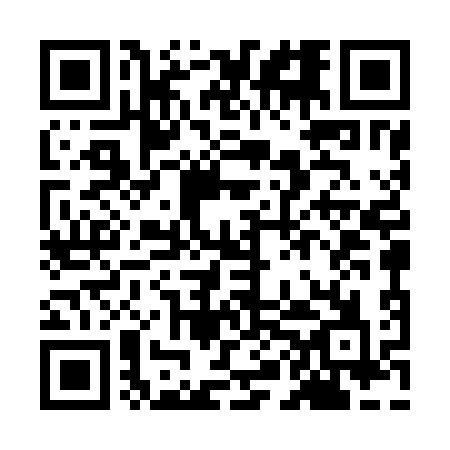 Ramadan times for Logoray, FranceMon 11 Mar 2024 - Wed 10 Apr 2024High Latitude Method: Angle Based RulePrayer Calculation Method: Islamic Organisations Union of FranceAsar Calculation Method: ShafiPrayer times provided by https://www.salahtimes.comDateDayFajrSuhurSunriseDhuhrAsrIftarMaghribIsha11Mon6:266:267:341:234:337:137:138:2012Tue6:246:247:321:234:347:147:148:2213Wed6:226:227:301:224:357:167:168:2314Thu6:206:207:271:224:367:177:178:2515Fri6:186:187:251:224:377:197:198:2716Sat6:166:167:231:214:387:207:208:2817Sun6:146:147:211:214:397:227:228:3018Mon6:116:117:191:214:397:237:238:3119Tue6:096:097:171:214:407:257:258:3320Wed6:076:077:151:204:417:267:268:3421Thu6:056:057:131:204:427:287:288:3622Fri6:036:037:111:204:437:297:298:3823Sat6:006:007:091:194:447:317:318:3924Sun5:585:587:071:194:457:327:328:4125Mon5:565:567:051:194:457:347:348:4226Tue5:545:547:031:184:467:357:358:4427Wed5:525:527:001:184:477:377:378:4628Thu5:495:496:581:184:487:387:388:4729Fri5:475:476:561:184:497:407:408:4930Sat5:455:456:541:174:497:417:418:5131Sun6:436:437:522:175:508:438:439:521Mon6:406:407:502:175:518:448:449:542Tue6:386:387:482:165:528:468:469:563Wed6:366:367:462:165:528:478:479:574Thu6:346:347:442:165:538:488:489:595Fri6:316:317:422:155:548:508:5010:016Sat6:296:297:402:155:548:518:5110:027Sun6:276:277:382:155:558:538:5310:048Mon6:246:247:362:155:568:548:5410:069Tue6:226:227:342:145:578:568:5610:0810Wed6:206:207:322:145:578:578:5710:09